Rugeley Library Chess ClubChess in Schools and Communities are starting a friendly and fun drop in chess club. All ages and abilities – (beginners and Grandmasters!) welcome. Free!Thursdays  from 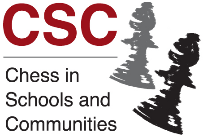 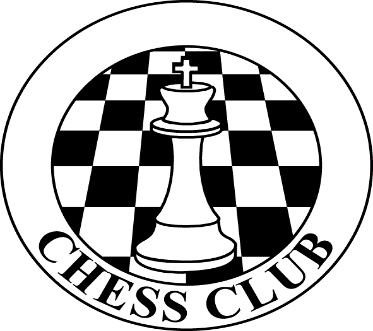 For further information please contact the library staff or r.edgar1453@outlook.com